Publicado en Ciudad de México el 07/04/2020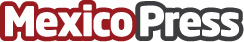 NVIDIA amplía GTC Digital con 70 horas de contenido nuevoMás de 41,000 desarrolladores e investigadores deTecnologías de Información registrados para acceder a cientos de horas de sesiones en el GTC DigitalDatos de contacto:Carlos Valencia Escárcega52 (55) 39 64 96 00Nota de prensa publicada en: https://www.mexicopress.com.mx/nvidia-amplia-gtc-digital-con-70-horas-de Categorías: Internacional Finanzas Programación Entretenimiento E-Commerce Software Consumo Ciudad de México http://www.mexicopress.com.mx